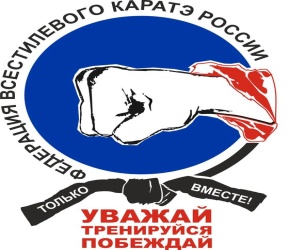 Р Е Г Л А М Е Н Тпроведения Всероссийских соревнованийпо всестилевому каратэ(№ см.  в ЕКП 38295)г. Москва2019 годI Общие положенияРешение об организации данного соревнования было принято на заседании Бюро исполкома ФВКР № ___ от 27.06.2018 г.Цели и задачи:Выявление сильнейших спортсменов.Повышение спортивного мастерства участников соревнований.Развитие и популяризация вида спорта «всестилевое каратэ».II Место и сроки проведения соревнованийМесто и сроки проведения соревнования:Место проведения: Московская область,  г. Одинцово, ул. Маршала Жукова, дом 22,  МАУС «ОСЗК».Сроки проведения 23.02.2019 – 26.02.2019 г.III Организаторы соревнованийОрганизаторы соревнования:Министерство физической культуры и спорта Российской Федерации;Московское областное региональное отделение общероссийской общественной спортивной организации "Федерация всестилевого каратэ России";Общероссийская общественная физкультурно-спортивная организация «Федерация стилевого каратэ России»Главная судейская коллегия (ГСК):Главный судья – Водолазов Михаил Николаевич, судья ВК;Заместитель главного судьи – Налимов Алексей Владимирович судья 1К;Заместитель главного судьи – Волков Максим Геннадьевич судья 1К;      Главный секретарь – Степанова Елена Николаевна, судья 1К;Заместитель главного секретаря – Степанов Михаил Антонович, судья 3К;Заместитель главного секретаря – Прошина Вероника Сергеевна, судья 3К;Старшие судьи на площадках:ОК поединки (дзю-кумитэ) – Ощепков Олег Леонидович, судья ВК;ОК поединки (санбон) – Левуков Николай Юрьевич, судья ВК;ОК поединки (иппон) – Ростовцев Сергей Анатольевич, судья ВК;ОК ката-ренгокай, ката-группа  – Ткачук Григорий Борисович, судья 1К;ОК ката годзю-рю, вадо-рю – Скрипачев Борис Наумович, судья 1К;ОК двоеборье –  Чириков Дмитрий Юрьевич, судья 2К;ПК поединки – Деев Юрий Алексеевич, судья 1К;СЗ поединки – Алиев Натиг Байрамович, судья 1К;СЗ ката соло  – Мещеряков Николай Николаевич, судья 1К;СЗ ката соло с предметом  – Жуков Артем Михайлович, судья 1К;Судьи-секретари на площадках:ОК поединки (дзю-кумитэ) – Коваль Алексей Сергеевич, судья 1К;ОК поединки (санбон) – Чернышева Юлия Сергеевна, судья 1К;ОК ката ренокай, ката-группа   – Ткачук Надежда Александровна, судья 2К;ОК ката годзю-рю, вадо-рю – Горожанкин Павел Алексеевич, судья 2 К ;ОК поединки (иппон), двоеборье – Неряхина Полина Альбертовна, судья 3К      ПК поединки –  Пеклич Владимир Владимирович,  судья 1К;СЗ поединки  –  Огарков Антон Владимирович, судья 2К.Адрес оргкомитета:       123060,  Москва, ул. Берзарина, д. 26  тел.  (499) 194-54-38, (916) 629-38-35;IV Требования к участникам соревнований и условия их допуска.      4.1. Условия, определяющие допуск организаций и спортсменов к соревнованиям:      4.1.1. К участию в соревнованиях допускаются сборные команды субъектов Российской федерации, не имеющие задолженности по членским взносам.      4.2. Численный состав команды:      - официальный представитель команды;      - спортсмены, не более 4 человек в виде программы от субъекта РФ      4.3. Минимальная спортивная классификация для участия в соревнованиях:Юноши и девушки   12 – 13 лет                           не ниже 2 юн. разряда;Юноши и девушки   14 – 15 лет                           не ниже 3 спорт. разряда;Юниоры и юниорки 16 – 17 лет, 18 – 19 лет      не ниже 2 спорт. разряда;Мужчины и женщины                                           не ниже 2 спорт. разряда.      4.4. Каждый участник, допущенный к соревнованиям должен иметь:      - каратэги белого цвета в соответствии с утвержденным регламентом       (http://askarate.ru/all-styles-karate.html);пояса (красного и белого цветов);накладки на руки белого цвета (ОК);другие средства защиты, согласно правилам соревнований по всестилевому каратэ в каждой отдельной группе дисциплин (ОК, ПК, СЗ).ВНИМАНИЕ! Спортсмен должен иметь личные форму, инвентарь и индивидуальные средства защиты.V Программа соревнований      22 февраля 2019 г.Приезд, размещение команд:17.00 – 22.00 – Комиссия по допуску участников соревнованийМосковская область, г. Одинцово, ул. Маршала Жукова, д. 22, МАУС «ОСЗК». Все официальные представители команд, указанные в заявках от субъектов РФ прибывают на комиссию с документами указанными в разделе XI настоящего регламента, также при себе необходимо иметь документы подтверждающие оплату членских взносов от региональных представителей общероссийских стилевых федераций. Присутствующему на комиссии бухгалтеру можно будет внести благотворительный взнос за участие в соревнованиях. Взвешивание  спортсменов участвующих в соревновании 23 февраля 2019 г. СЗ – поединки  (юноши, девушки 12-13 лет, девушки 14-17 лет, 16-17 лет), ПК – поединки (юноши, девушки 12-13 лет).      23 февраля Приезд, размещение команд: 08.30 – 12.30  - Комиссия по допуску участников соревнований. 13.30 -  14.00  -  регистрация  КАТА-ренгокай, КАТА – группа,  КАТА - СЗ - соло, КАТА - СЗ – соло с предметом, КАТА годзю-рю, вадо-рю. ОК – поединки (иппон).18.00 – 19.30  - Взвешивание  спортсменов участвующих в соревнованиях 24 февраля 2019 г. СЗ – поединки  (юноши, 14-15 лет, юниоры 16-17 лет, мужчины, женщины), ПК – поединки (юноши, девушки 14-15 лет, юниоры, юниорки 16-17 лет, мужчины, женщины). ОК – поединки (дзю-кумитэ,санбон) (юноши, девушки 12-13 лет, девушки 14-17 лет, 16-17 лет, мужчины,женщины). 24 февраля08.30 – 09.00  – регистрация участников соревнований ОК (ОК весовые категории, ОК двоеборье, Ок-дзю-кумитэ), ПК – поединки (14-15 лет, 16-17 лет, мужчины, женщины),  СЗ – поединки (юноши, девушки 14-15 лет, юниоры, юниорки 16-17 лет, мужчины, женщины), ОК – поединки (дзю-кумитэ, санбон) (юноши, девушки 12-13 лет, девушки 14-17 лет, 16-17 лет, мужчины, женщины)      25 - 26 февраля     День отъезда команд.     Соревнования  проводятся  в соответствии с действующими правилами проведения соревнований по всестилевому каратэ, утвержденными приказом Минспорта России № 634 от 15 июня 2015 года.VI Условия подведения итогов6.1.Спортивные соревнования по поединкам  проводятся по смешанной системе. 6.2. Соревнования по ката в группе дисциплин ОК проводятся по бальной системе, спортсмены, выступающие в дисциплинах ката-ренгокай  выполняют ката своего стиля, из утвержденного реестра  (протокол Заседания Бюро исполкома ФВКР от 27.06.2018 г.) в каждом круге и в финале отличные от предыдущих. После выхода на татами спортсмен объявляет выполняемое ката. 6.3. Соревнования по ката в группе дисциплин СЗ - спортсмены выполняют ката своего стиля (протокол Заседания Бюро исполкома ФВКР от 27.06.2018 г.) в каждом круге отличные от предыдущих. Спортсмен не может выполнять ката с одинаковым коэффициентом сложности во 2 и 3 кругах. 6.4.     Во всех видах программы соревнований разыгрывается комплект из 3-х наград: 1 место, 2 место и 3 место.VII Награждение7.1. Победители и призеры соревнований награждаются медалями и грамотами.7.2. Дополнительно могут устанавливаться призы для спортсменов, тренеров и судей стилевыми федерациями, спонсорами и другими организациями.VIII Условия финансирования8.1. Командирование спортсменов, тренеров и судей обеспечивается за счет средств командирующих организаций.8.2. Благотворительный взнос на проведение соревнований составляет       1200 рублей (с одного участника в каждом виде программы) и оплачивается безналичным платежом не позднее 16 февраля 2019 года.Получатель: АНО «Федерация каратэ Северо–Западного                                               административного округа»,           Реквизиты:АНО «Федерация каратэ Северо–Западного административного округа»,ИНН/КПП 7734230113/773401001,р/с 40703810201600141523  в Ильинском  филиале Банка «Возрождение» (ОАО) г. Москва к/с  30101810900000000181,  БИК 044525181      Платеж: Благотворительный взнос на проведение всероссийских соревнований по всестилевому каратэ.Благотворительный взнос возврату не подлежит.IX Обеспечение безопасности участников и зрителейОбеспечение безопасности участников и зрителей осуществляется согласно требованиям Правил обеспечения безопасности при проведении официальных спортивных соревнований, утвержденных постановлением Правительства Российской Федерации от 18 апреля 2014 г. № 353, а также требованием правил соревнований по виду спорта «всестилевое каратэ».Соревнования проводятся на объекте спорта, включенного во Всероссийский реестр объектов спорта в соответствии с Федеральным законом от 4 декабря 2007 года № 329-ФЗ «О физической культуре и спорте в Российской Федерации».X Страхование участниковУчастие в спортивных соревнованиях осуществляются только при наличии полиса страхования жизни и здоровья от несчастных случаев, который представляется в комиссию по допуску на каждого участника спортивных соревнований. Страхование участников спортивных соревнований производится за счет внебюджетных средств в соответствии с законодательством Российской Федерации.Вниманию руководителей! Командирующая организация несет полную ответственность за правильность оформления документов, сопровождающих спортсменов на соревнованиях. Представитель команды несет личную ответственность за представление документов, перечисленных в главе XI пункт 3, на комиссии по допуску. Ответственность за причиненный вред участникам соревнований в рамках своей компетентности несут старшие судьи площадок. XI Подача заявок на участие11.1. Предварительные заявки на участие в соревнованиях, заверенные руководителем РО ФВКР подаются по форме (Приложение № 1) на электронную почту: kwf@bk.ru   до 16 февраля 2019 года. (Общероссийская общественная физкультурно-спортивная организация «Федерация стилевого каратэ России»)11.2  Заявки на участие в соревнованиях, подписанные руководителем органа исполнительной власти субъекта РФ в области физической культуры и спорта, руководителем аккредитованного РО ФВКР и врачом, а также иные необходимые документы предоставляются в Комиссию по допуску участников соревнований в день прохождения Комиссии по допуску.11.3. На Комиссию по допуску участников соревнований вместе с заявкой должны      быть представлены следующие документы на каждого спортсмена:паспорт гражданина РФ или военный билет;свидетельство о рождении (для лиц 12-13 лет);зачетная классификационная книжка;оригинал полиса страхования жизни и здоровья от несчастных случаев;медицинская справка (в случае отсутствия штампа о допуске в официальной заявке);полис обязательного медицинского страхования;заявление на допуск к участию (приложение 2,3)лист регистрации участника соревнований (приложение 4)документ, подтверждающий внесение благотворительного взноса на проведение соревнований.11. 4.	Организаторы услуг по бронированию размещения спортсменов и судей не представляют. В непосредственной близости от места проведения соревнований находятся 6 отелей, в том числе и непосредственно в волейбольно-спортивном комплексе (МАУС «ОСЗК»). Ориентировочная стоимость проживания  от 2 000 до 4 000 т.р. в сутки. В шаговой доступности от комплекса находится:  кафе, столовая, буфет.  Во время проведения соревнований будет организована выездная торговая точка (горячие напитки, выпечка и т.п.).Приложение № 1ЗАЯВКА на участиеВ всероссийских соревнованиях по всестилевому каратэ Вид спорта: ВСЕСТИЛЕВОЕ КАРАТЭ (0900001311Я)Команда РО ФВКР (субъект):_______________________________Место проведения:  Московская область г. Одинцово Дата комиссии по допуску: 22-23  февраля 2019 годаВрачом допущено:______________ спортсмен(ов)           Должность врача                                                                                             _________________________/_________________/    Подпись, МП                      Фамилия и инициалы Все спортсмены прошли официальный отбор по всестилевому каратэ.Официальный представитель команды:___________________________________________________________                                                                                                                                                                     Фамилия Имя ОтчествоРуководитель отделения ФВКР субъекта Российской Федерации Должность руководителя                                                                              _________________________/_________________/    Подпись, МП                      Фамилия и инициалыРуководитель органа исполнительной власти субъекта Российской Федерации в области ФК и СДолжность руководителя                                                                              _________________________/_________________/    Подпись, МП                      Фамилия и инициалы Подтверждаю, что документы (зачетная классификационная книжка, оригинал полиса страхования жизни и здоровья от несчастных случаев, полис обязательного медицинского страхования)  спортсменов соответствуют установленным требованиям, находятся у меня и могут быть предоставлены по первому требованию.                                                                                                                                                                Официальный представитель команд ______________________________        _____________________________________________                                                                                                          (подпись)                                     (расшифровка подписи)Приложение № 2В     ГСКОт____________________________________(ФИО отца)Паспорт РФ   серия________№____________Кем и когда выдан____________________________________________________________От____________________________________(ФИО матери)Паспорт РФ   серия________№____________Кем и когда выдан____________________________________________________________ЗАЯВЛЕНИЕПросим Вас допустить нашего (нашу) сына (дочь)Фамилия, Имя, Отчестводата рожденияк участию во Всероссийских соревнованиях по всестилевому каратэ который состоится 23.02. – 26.02.2019 года по адресу: Московская область г. Одинцово , ул. Маршала Жукова дом 22,МАУС «ОСЗК».В случае получения нашим ребенком травм и связанных с ними последствий, а также иных неблагоприятных последствий во время участия в соревнованиях, в том числе вследствие применения разрешенной либо не разрешенной правилами соревнований техники, и/или при нахождении в помещении, где проводятся данные соревнования  или проходит подготовка к данным соревнованиям, претензий к главному судье, организаторам турнира, тренерскому составу и собственникам помещений, в которых проводятся соревнования, иметь не будем.С правилами соревнований по всестилевому каратэ ознакомлены._________________________________________________   __________________                                  Фамилия, Имя, Отчество собственноручно                                                                                         подпись_________________________________________________   __________________Фамилия, Имя, Отчество собственноручно                                                                          подпись		           __________________											дата													Приложение № 3В ГСКОт___________________________________________(ФИО участника)ЗАЯВЛЕНИЕна участие во всероссийских соревнованиях Всероссийских соревнованиях по всестилевому каратэ который состоится 23.02. – 26.02.2019 года по адресу: Московская область г. Одинцово, ул. Маршала Жукова дом 22,МАУС «ОСЗК.Я,__________________________________________________________________________________,Фамилия, Имя, Отчестводобровольно принял(а) решение участвовать в названных выше соревнованиях. Я оцениваю реальные риски, связанные с участием в поединках.В случае получения травм и связанных с ними последствий, не имею претензий к тренерам, организаторам соревнований, а также к судьям включая Главную судейскую коллегию соревнований.С правилами соревнований по всестилевому каратэ ознакомлен(а).Паспорт РФ   серия ____________№________________Кем и когда выдан________________________________________________________________________________________           ____________________________________Подпись                                               (Расшифровка)                                            Приложение № 4Лист регистрации Всероссийских соревнований по всестилевому каратэ«Кубок федерации»23 -26 февраля 2019 года____________________________________________________________________(ФИО полностью)2. ______________________		3. Дата рождения___________________  ___________________________                                           регион                                             				4.  Группа дисциплин: ПК, СЗ, ОК            __________________________________			нужное обвести вид программы				5.  Информацию подтверждаю: Тренер   __________________________________Фамилия, инициалы(подпись тренера)                           6. Вес фактический (для поединков)  ____________			                                                                                                                                       кг	7. Наличие документов:- паспорт гражданина РФ или свидетельство о рождении: да, нет8. Заключение врача: _________________________________________/______________/Подпись врачаПримечание: участник соревнований и тренер заполняют пп.1-5        Региональное отделение ФВКР ______________________________  М.П.проСОГЛАСОВАНО:Президент ООФСО «Федерация стилевого каратэ России»____________   М.Н. Водолазов «__» ______________ 2019 годаУТВЕРЖДАЮПрезидент ООСО ФВКР____________  Р.Г. Габбасов«__» ____________ 2019 года№ ТатамиВремяпроведенияВозрастные группыСпортивная дисциплинаТатами №114.00-18.00юноши   12-13 летСЗ-поединкидевушки 12 -13 летСЗ-поединкидевушки14 - 15 летСЗ-поединкиюниорки 16-17 летСЗ-поединкиТатами №214.00-19.30юноши   12-13 летСЗ-ката-солоТатами №214.00-19.30девушки 12-13 летСЗ-ката-солоТатами №214.00-19.30юноши   14-15 летСЗ-ката-солоТатами №214.00-19.30девушки 14-15 летСЗ-ката-солоТатами №214.00-19.30мужчины,  юниоры СЗ-ката-солоТатами №2женщины,юниорки СЗ-ката-солоТатами №314.00-15.00девушки 14-15 летСЗ-ката-соло с предметомТатами №314.00-15.00юноши   14-15 летСЗ-ката-соло с предметомТатами №314.00-15.00мужчины, юниоры СЗ-ката-соло с предметомТатами №314.00-15.00женщины,юниорки СЗ-ката-соло с предметом15.00 – 19.30юноши   12-13 летПК - поединкидевушки 12-13 летПК - поединкиТатами№ 414.00 –18.00юноши   12-13 летОК-ката-ренгокайТатами№ 414.00 –18.00девушки 12-13 летОК-ката-ренгокайТатами№ 414.00 –18.00юноши   12-13 летОК-ката-группаТатами№ 414.00 –18.00девушки 12-13 летОК-ката-группаТатами№ 414.00 –18.00юноши 14-15 летОК-ката-ренгокайТатами№ 414.00 –18.00девушки 14-15 летОК-ката-ренгокайТатами№ 414.00 –18.00юноши 14-15 летОК-ката-группаТатами№ 414.00 –18.00девушки 14-15 летОК-ката-группаТатами№ 418.00 –19.30мужчины, юниоры ОК-ката-ренгокайТатами№ 418.00 –19.30женщины,юниорки ОК-ката-ренгокай Татами№ 418.00 –19.30мужчины, юниоры ОК-ката-группаТатами№ 418.00 –19.30женщины,юниорки ОК-ката-группаТатами№ 514.00-16.00мужчины, юниоры ОК-ката-годзю-рюТатами№ 514.00-16.00юноши (12-13, 14-15 лет)ОК-ката-вадо-рюТатами№ 514.00-16.00женщины,юниорки ОК-ката-годзю-рюТатами№ 514.00-16.00девушки (12-13, 14-15 лет)ОК-ката-вадо-рюТатами№ 516.00-19.30юноши 12-13 летОК-поединки   (Иппон)Татами№ 516.00-19.30девушки 12-13 летОК-поединки   (Иппон)Татами№ 516.00-19.30юноши 14-15 летОК-поединки   (Иппон)Татами№ 516.00-19.30девушки 14-15 летОК-поединки   (Иппон)Татами№ 516.00-19.30юниоры 16-17 летОК-поединки   (Иппон)Татами№ 516.00-19.30юниорки 16-17 летОК-поединки   (Иппон)Татами№ 516.00-19.30мужчиныОК-поединки   (Иппон)Татами№ 516.00-19.30женщиныОК-поединки   (Иппон)Татами№ 6 14.00-16.00резервТатами№ 6 14.00-16.00резервТатами№ 6 16.00- 20.00резервТатами№ 6 16.00- 20.00резерв№ ТатамиВремяпроведенияВозрастные группыСпортивная дисциплинаТатами №109.00 - 18.00юноши     14-15 летСЗ-поединкиТатами №1юниоры   16-17 летСЗ-поединкиТатами №1мужчиныСЗ-поединкиТатами №1женщиныСЗ-поединкиТатами №209.00 - 18.00юноши     14-15 летПК - поединкиТатами №209.00 - 18.00девушки  14-15 летПК - поединкиТатами №2юниоры   16-17 летПК - поединкиТатами №2юниорки 16-17 летПК - поединкиТатами №2мужчиныПК - поединкиТатами №2женщиныПК - поединкиТатами №309.00- 18.00юноши   12-13 летОК – поединки  (санбон)Татами №309.00- 18.00девушки 12-13 летОК – поединки  (санбон)Татами №3юноши 14-15 летОК – поединки  (санбон)Татами №3девушки 14-15 летОК – поединки  (санбон)Татами№ 3юниоры 16-17 летОК – поединки  (санбон)Татами№ 3юниорки 16-17 летОК – поединки  (санбон)мужчиныОК – поединки  (санбон)женщиныОК – поединки  (санбон)Татами№ 409.00-19.30юноши   12-13 летОК – поединки (дзю-кумитэ)Татами№ 409.00-19.30девушки 12-13 летОК – поединки (дзю-кумитэ)Татами№ 409.00-19.30юноши 14-15 летОК – поединки (дзю-кумитэ)Татами№ 409.00-19.30девушки 14-15 летОК – поединки (дзю-кумитэ)Татами№ 4юниоры 16-17 летОК – поединки (дзю-кумитэ)Татами№ 4юниорки 16-17 летОК – поединки (дзю-кумитэ)Татами№ 4мужчиныОК – поединки (дзю-кумитэ)Татами№ 4женщиныОК – поединки (дзю-кумитэ)Татами№ 509.00-14.00юноши 12-13 летОК-поединки   (двоеборье)Татами№ 509.00-14.00девушки 12-13 летОК-поединки   (двоеборье)Татами№ 509.00-14.00юноши   14-15 летОК-поединки   (двоеборье)Татами№ 509.00-14.00девушки 14-15 летОК-поединки    (двоеборье) Татами№ 5юниоры 16-17 летОК-поединки    (двоеборье)Татами№ 5юниорки 16-17 летОК-поединки     (двоеборье)Татами№ 5мужчиныОК-поединки    (двоеборье)Татами№ 5женщиныОК-поединки    (двоеборье)Татами№ 514.00-19.30юноши   12-13 летОК – командные поединкиТатами№ 5юноши     14-15 летОК – командные поединкиТатами№ 5юниоры   16-17 летОК – командные поединкиТатами№ 5мужчиныОК – командные поединкиТатами№ 6 09.00-14.00резервТатами№ 6 09.00-14.00резервТатами№ 6 15.00-19.30резервТатами№ 6 15.00-19.30резервГруппы участниковНаименование спортивной дисциплиныНомер-код спортивной дисциплиныЮноши 
12-13 летОК-весовая категория 40 кг0900021811НЮноши 
12-13 летОК-весовая категория 45 кг0900041811НЮноши 
12-13 летОК-весовая категория 55 кг0900081811СЮноши 
12-13 летОК-весовая категория 60 кг0900111811ЯЮноши 
12-13 летОК-весовая категория 70 кг0900171811ЯЮноши 
12-13 летОК-абсолютная категория0900261811ЯЮноши 
12-13 летОК -весовая категория 47 кг0900051811 НЮноши 
12-13 летОК - весовая категория 52 кг0900071811 НЮноши 
12-13 летОК - весовая категория 67 кг0900151811 НЮноши 
12-13 летОК-командные соревнования0900271811ЯЮноши 
12-13 летОК-Двоеборье 0900331811 ЯЮноши 
12-13 летОК-ката-ренгокай0900301811ЯЮноши 
12-13 летОК-ката-годзю-рю0900281811ЯЮноши 
12-13 летОК-ката-вадо-рю0900291811ЯЮноши 
12-13 летОК-ката-группа0900311811ЯЮноши 
12-13 летПК-весовая категория 40 кг0900351811НЮноши 
12-13 летПК-весовая категория 50 кг0900371811НЮноши 
12-13 летПК-весовая категория 55 кг0900381811СЮноши 
12-13 летПК-весовая категория 65 кг0900401811ЯЮноши 
12-13 летСЗ - весовая категория 36 кг0900491811ДЮноши 
12-13 летСЗ - весовая категория 39 кг0900501811 НЮноши 
12-13 летСЗ-весовая категория 45 кг0900521811 НЮноши 
12-13 летСЗ-весовая категория 51 кг0900541811СЮноши 
12-13 летСЗ-весовая категория 57 кг0900561811 ЯЮноши 
12-13 летСЗ-весовая категория 76 кг0900611811ЯЮноши 
12-13 летСЗ-ката-соло0900671811Ядевушки 12-13 летОК-весовая категория 45 кг0900411811Ядевушки 12-13 летОК-весовая категория 60 кг0900111811Ядевушки 12-13 летОК-весовая категория 63 кг0900131811Сдевушки 12-13 летОК-абсолютная категория0900261811Ядевушки 12-13 летОК-Двоеборье 0900331811 Ядевушки 12-13 летОК-ката-ренгокай0900301811Ядевушки 12-13 летОК-ката-годзю-рю0900281811Ядевушки 12-13 летОК-ката-вадо-рю0900291811Ядевушки 12-13 летОК-ката-группа0900311811Ядевушки 12-13 летПК-весовая категория 55 кг0900381811Сдевушки 12-13 летПК-весовая категория 60 кг0900391811 Ядевушки 12-13 летСЗ-весовая категория 45 кг0900521811Ндевушки 12-13 летСЗ-весовая категория 54 кг0900551811Сдевушки 12-13 летСЗ-ката-соло0900671811ЯЮноши 
14-15 летОК-весовая категория 50 кг0900061811НЮноши 
14-15 летОК-весовая категория 55 кг0900081811СЮноши 
14-15 летОК-весовая категория 60 кг0900111811ЯЮноши 
14-15 летОК-весовая категория 75 кг0900201811ФЮноши 
14-15 летОК-абсолютная категория0900261811ЯЮноши 
14-15 летОК - весовая категория 58 кг0900101811 СЮноши 
14-15 летОК-весовая категория 63 кг0900131811СЮноши 
14-15 летОК - весовая категория 78 кг0900211811 АЮноши 
14-15 летОК-командные соревнования0900271811ЯЮноши 
14-15 летОК-Двоеборье 0900331811 ЯЮноши 
14-15 летОК-ката-годзю-рю0900281811ЯЮноши 
14-15 летОК-ката-вадо-рю0900291811ЯЮноши 
14-15 летОК-ката-ренгокай0900301811ЯЮноши 
14-15 летОК-ката-группа0900311811ЯЮноши 
14-15 летПК-весовая категория 50 кг0900371811НЮноши 
14-15 летПК-весовая категория 60 кг0900391811ЯЮноши 
14-15 летПК-весовая категория 65 кг0900401811ЯЮноши 
14-15 летПК-весовая категория 75 кг0900421811ФЮноши 
14-15 летСЗ-весовая категория 51 кг0900541811СЮноши 
14-15 летСЗ-весовая категория 57 кг0900561811 ЯЮноши 
14-15 летСЗ-весовая категория 64 кг0900581811ЯЮноши 
14-15 летСЗ-весовая категория 68 кг0900591811ЯЮноши 
14-15 летСЗ-весовая категория 80 кг0900631811ФЮноши 
14-15 летСЗ-ката-соло0900671811ЯЮноши 
14-15 летСЗ-ката-соло с предметом0900681811ЯДевушки
14-15 летОК-весовая категория 50 кг0900371811ЯДевушки
14-15 летОК-весовая категория 60 кг0900111811ЯДевушки
14-15 летОК-весовая категория 63 кг0900131811СДевушки
14-15 летОК-абсолютная категория0900261811ЯДевушки
14-15 летОК-Двоеборье 0900331811 ЯДевушки
14-15 летОК-ката-годзю-рю0900281811ЯДевушки
14-15 летОК-ката-вадо-рю0900291811ЯДевушки
14-15 летОК-ката-ренгокай0900301811ЯДевушки
14-15 летОК-ката-группа0900311811ЯДевушки
14-15 летПК-весовая категория 50 кг0900371811 НДевушки
14-15 летПК-весовая категория 65 кг0900401811ЯДевушки
14-15 летСЗ-весовая категория 48 кг0900531811СДевушки
14-15 летСЗ-весовая категория 60 кг0900571811ЯДевушки
14-15 летСЗ-ката-соло0900671811ЯДевушки
14-15 летСЗ-ката-соло с предметом0900681811ЯЮниоры
16-17 летОК-весовая категория 60 кг0900111811ЯЮниоры
16-17 летОК-весовая категория 70 кг0900171811ЯЮниоры
16-17 летОК-весовая категория 80 кг0900221811АЮниоры
16-17 летОК-абсолютная категория0900261811ЯЮниоры
16-17 летЮниоры
16-17 летОК - весовая категория 67 кг0900151811 НЮниоры
16-17 летОК - весовая категория 73 кг0900191811 АЮниоры
16-17 летОК - весовая категория 83 кг0900231811 АЮниоры
16-17 летОК-командные соревнования0900271811ЯЮниоры
16-17 летОК-Двоеборье 0900331811 ЯЮниоры
16-17 летОК-ката-годзю-рю0900281811ЯЮниоры
16-17 летОК-ката-вадо-рю0900291811ЯЮниоры
16-17 летОК-ката-ренгокай0900301811ЯЮниоры
16-17 летОК-ката-группа0900311811ЯЮниоры
16-17 летПК-весовая категория 60 кг0900391811ЯЮниоры
16-17 летПК-весовая категория 70 кг0900411811ЯЮниоры
16-17 летПК-весовая категория 75 кг0900421811ФЮниоры
16-17 летПК-весовая категория 85 кг0900451811АЮниоры
16-17 летСЗ-весовая категория 60 кг0900571811ЯЮниоры
16-17 летСЗ-весовая категория 64 кг0900581811ЯЮниоры
16-17 летСЗ-весовая категория 68 кг0900591811ЯЮниоры
16-17 летСЗ-весовая категория 72 кг0900601811ЯЮниоры
16-17 летСЗ-весовая категория 76 кг0900611811ЯЮниоры
16-17 летСЗ-весовая категория 90 кг0900651811АЮниоры
16-17 летСЗ-ката-соло0900671811ЯЮниоры
16-17 летСЗ-ката-соло с предметом0900681811ЯЮниорки
16-17 летОК-весовая категория 55 кг0900081811ЯЮниорки
16-17 летОК-весовая категория 63 кг0900131811СЮниорки
16-17 летОК-весовая категория 75 кг0900201811ЯЮниорки
16-17 летОК-абсолютная категория0900261811ЯЮниорки
16-17 летОК-Двоеборье 0900331811 ЯЮниорки
16-17 летОК-ката-годзю-рю0900281811ЯЮниорки
16-17 летОК-ката-вадо-рю0900291811ЯЮниорки
16-17 летОК-ката-ренгокай0900301811ЯЮниорки
16-17 летОК-ката-группа0900311811ЯЮниорки
16-17 летПК-весовая категория 55 кг0900381811 СЮниорки
16-17 летПК-весовая категория 70 кг0900411811 ЯЮниорки
16-17 летСЗ-весовая категория 57 кг0900561811ЯЮниорки
16-17 летСЗ-весовая категория 72 кг0900601811ЯЮниорки
16-17 летСЗ-ката-соло0900671811ЯЮниорки
16-17 летСЗ-ката-соло с предметом0900681811ЯМужчины ОК-весовая категория 65 кг0900141811 АМужчины ОК-весовая категория 75 кг0900201811ФМужчины ОК - весовая категория 90 кг0900241811 АМужчины ОК -весовая категория 78 кг0900211811 АМужчины   ОК - весовая категория 90+ кг0900251811 АМужчины ОК-абсолютная категория0900261811ЯМужчины ОК-Двоеборье 0900331811 ЯМужчины ОК-ката-ренгокай0900301811ЯОК-ката-годзю-рю0900281811ЯОК-ката-вадо-рю0900291811ЯОК- командные соревнования0900271811ЯОК-ката-группа0900311811ЯПК-весовая категория 65 кг0900401811ЯПК-весовая категория 75 кг0900421811ФПК-весовая категория 80 кг0900441811ФПК-весовая категория 90+ кг0900471811АСЗ-весовая категория 64 кг0900581811ЯСЗ- весовая категория 72 кг0900601811 ЯСЗ-весовая категория 76 кг0900611811ЯСЗ-весовая категория 85 кг0900641811ФСЗ-весовая категория 90+ кг0900661811АСЗ-ката-соло0900671811ЯСЗ-ката-соло с предметом0900681811ЯЖенщины ОК-весовая категория 60 кг0900111811ЯЖенщины ОК-весовая категория 70 кг0900171811ЯЖенщины ОК-весовая категория 70+ кг0900181811БЖенщины ОК-абсолютная категория0900261811ЯЖенщины ОК-Двоеборье 0900331811 ЯЖенщины ОК-ката-ренгокай0900301811ЯЖенщины ОК-ката-годзю-рю0900281811ЯЖенщины ОК-ката-вадо-рю0900291811ЯЖенщины ОК-ката-группа0900311811ЯЖенщины ПК-весовая категория 75+ кг0900431811БЖенщины СЗ-весовая категория 60 кг0900571811ЯЖенщины СЗ-весовая категория 76 кг0900611811ЯЖенщины СЗ-ката-соло0900671811ЯЖенщины СЗ-ката-соло с предметом0900681811Я№ФамилияИмяОтчествоПолДата рожденияПолныхлетСпорт. квалиф.Вид программыВид программыФамилия И.О. личного тренераПодпись врача, печать№ФамилияИмяОтчествоПолДата рожденияПолныхлетПоединкиКатаФамилия И.О. личного тренера